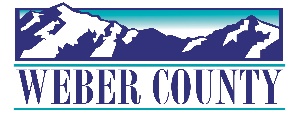 PUBLIC NOTICE is hereby given that the Board of Commissioners of Weber County, Utah will hold a regular commission meeting in the Commission Chambers at 2380 Washington Blvd., Ogden, Utah, on Tuesday, February 1, 2022, commencing at 10:00 a.m. This meeting is also available by Zoom: link- https://zoom.us/j/98286152984?pwd=TEZicTNvLzlTdWQ3Sk0yaDBvR3p2UT09Meeting ID: 982 8615 2984Passcode: 106808Phone- 1(312)626- 6799The agenda for the meeting consists of the following:Welcome- Commissioner JenkinsB. 	Pledge of Allegiance- Chris CrockettC.	Invocation- Ricky HatchD.	Thought of the Day- Commissioner HarveyE.	Presentation-1.	Proclamation recognizing Petersen, Inc., for receiving the Bechtel Global Supplier Award for 2020-2021.	Presenter: Commissioner HarveyF.	Consent Items-1.	Request for approval of warrants #5043-5068 and #465411-465549 in the amount of $680,052.92.2. 	Request for approval of purchase orders in the amount of $995,554.49.3.	Request for approval of new business licenses. 	4.	Request from the Attorney’s Office for approval to surplus an Epson Photo Printer.5.	Request for approval of the contracts by and between Weber County and the following for the Ogden Musical Theatre’s presentation of Little Women-			Chamber Orchestra Ogden			Marilyn Montgomery		Director			Kandice Bassett			Stage Manager			Anne Puzey				Musical Director				Bridgette Lehmann			Sound Designer	6.	Request for approval of a contract by and between Weber County and Callanish for entertainment at the Egyptian Theater’s Celtic Celebration Event.		G.	Action Item-1.	Request for approval of a contract by and between Weber County and Weber School District Foundation to hold the 2022 Christmas Tree Jubilee at the Ogden Eccles Conference Center and Peery’s Egyptian Theater.	Presenter: Kassi Bybee2.	Request for approval of a contract by and between Weber County and Broken Heart Rodeo Company for the Intermountain Icebreaker High School Invitational Rodeo.	Presenter: Duncan Olsen3.	Request for approval of a franchise agreement by and between Weber County and Liberty Broadband LLC for the purpose of installing, operating, and maintaining a communications system within the public rights of way of Weber County.	Presenter: Sean Wilkinson 4.	Request for approval of a cooperative agreement by and between Weber County and the Utah Department of Transportation for use of the County’s Construction and Demolition Landfill.	Presenter: Sean Wilkinson 5.	Request for approval of a Memorandum of Agreement by and between Weber County and the Federal Lands Access Program Causey Reservoir Access Project.	Presenter: Sean Wilkinson H.        Public Hearings1.	Request for a motion to adjourn public meeting and convene public hearings.2.	Public hearing to discuss and and/or take action on a county initiated ordinance to amend various sections of the Weber County Land Use Code to define and regulate Animal Grazing, Animal Feeding Operations, and Large Concentrated Animal Feeding Operations, and to include general administrative and clerical amendments to create a more efficient land use code. (ZTA 2021-10)Presenter: Scott Perkes3.	Public hearing for consideration of a requested rezone form A-2 to M-2 or C-3, property located at approximately 1941 S. 5100 W. (ZMA-2021-05).	Presenter: Steve Burton4.	Public hearing for consideration of an ordinance vacating a 10 foot public utility easement, located along the west boundary of lot 3, Fox Crossing Subdivision.	Presenter: Tammy Aydelotte5.	Public Comments. (Please limit comments to 3 minutes).6.	Request for a motion to adjourn public hearings and reconvene public meeting.  	7.	Action on public hearings-H2- 	Request for approval of an ordinance of the County Commissioners of Weber County amending various sections of the Weber County Land Use Code to define and regulate Animal Grazing, Animal Feeding Operations, and Large Concentrated Animal Feeding Operations, and to include general administrative and clerical amendments to create a more efficient land use code. (ZTA 2021-10).H3-    Request for approval to rezone form A-2 to M-2 or C-3, property located at          approximately 1941 S. 5100 W. (ZMA-2021-05). 		H4-     Request for approval of an ordinance of the Count Commissioners of Weber County 		          vacating a 10 foot public utility easement, located along the west boundary of lot 		          3, Fox Crossing Subdivision.I.	Commissioner Comments-   J.	Adjourn-CERTIFICATE OF POSTINGThe undersigned duly appointed Executive Coordinator in the County Commission Office does hereby certify that the above notice and agenda were posted as required by law this 28th day of January, 2022.																				______________________________________________											Shelly HalacyIn compliance with the Americans with Disabilities Act, persons needing auxiliary services for these meetings should call the Weber County Commission Office at 801-399-8405 at least 24 hours prior to the meeting. Information on items presented can be found by clicking highlighted words at the end of the item.